Внесен в государственный реестр нормативных правовых актов исполнительных органов государственной власти Ханты-Мансийского автономного округа – Югры за  № 7156 от 4 декабря 2023 года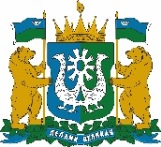 РЕГИОНАЛЬНАЯ СЛУЖБА ПО ТАРИФАМХАНТЫ-МАНСИЙСКОГО АВТОНОМНОГО ОКРУГА – ЮГРЫ(РСТ ЮГРЫ)ПРИКАЗОб установлении предельных максимальных тарифов на перевозки пассажиров и багажа автомобильным транспортом по муниципальным маршрутам регулярных перевозок и межмуниципальным маршрутам регулярных перевозок в границах Ханты-Мансийскогоавтономного округа – Югрыг. Ханты-Мансийск29 ноября 2023 г.						                                       № 75-нпВ соответствии с Федеральным законом от 13 июля 2015 года 
№ 220-ФЗ «Об организации регулярных перевозок пассажиров и багажа автомобильным транспортом и городским наземным электрическим транспортом в Российской Федерации и о внесении изменений в отдельные законодательные акты Российской Федерации», постановлением Правительства Российской Федерации от 7 марта                  1995 года № 239 «О мерах по упорядочению государственного регулирования цен (тарифов)», постановлением Правительства                  Ханты-Мансийского автономного округа от 1 февраля 2001 года № 17-п «О регулировании цен (тарифов) на продукцию (товары, услуги) в                Ханты-Мансийском автономном округе – Югре», постановлениями Правительства Ханты-Мансийского автономного округа – Югры                       от 14 апреля 2012 года № 137-п «О Региональной службе по тарифам Ханты-Мансийского автономного округа – Югры», от 1 марта 2013 года        № 63-п «О государственном регулировании цен (тарифов) на отдельные товары (услуги) в Ханты-Мансийском автономном округе – Югре», учитывая решение заседания общественного совета при Региональной службе по тарифам Ханты-Мансийского автономного округа – Югры (протокол заседания от 14 ноября 2023 года), на основании протокола правления Региональной службы по тарифам Ханты-Мансийского автономного округа – Югры от 29 ноября 2023 года № 50                                     п р и к а з ы в а ю:1. Установить предельные максимальные тарифы на перевозки пассажиров и багажа автомобильным транспортом по муниципальным маршрутам регулярных перевозок и межмуниципальным маршрутам регулярных перевозок в границах Ханты-Мансийского автономного      округа – Югры на период с 1 января 2024 года по 31 декабря 2024 года согласно приложению к настоящему приказу.2. Субъектам ценообразования формировать тарифы за перевозку пассажиров и багажа исходя из рыночной конъюнктуры, фактических расходов на осуществление перевозок, налога на добавленную стоимость в соответствии с законодательством Российской Федерации и устанавливать в размерах, не выше установленных настоящим приказом.Руководитель службы                                                             А.А. Березовский   Приложениек приказу Региональной службы по тарифам Ханты-Мансийского автономного округа – Югрыот _____ 2023 года №___ -нпПредельные максимальные тарифы на перевозки пассажиров и багажа автомобильным транспортом по муниципальным маршрутам регулярных перевозок и межмуниципальным маршрутам регулярных перевозок в границах Ханты-Мансийского автономного округа – Югрына период с 1 января 2024 года по 31 декабря 2024 года1. Предельные максимальные тарифы на проезд пассажиров и багажа автомобильным транспортом в городском сообщенииСтоимость провоза 1 места багажа, разрешенного к провозу на городских маршрутах, равна стоимости пассажирского билета.2. Предельные максимальные тарифы на перевозки пассажиров и багажа автомобильным транспортом в междугородном сообщенииПлата за провоз каждого места багажа, разрешенного к провозу в междугородном сообщении, взимается в размере 10 процентов от стоимости билета.3. Предельные максимальные тарифы на перевозки пассажиров и багажа автомобильным транспортом в пригородном сообщенииПримечание: стоимость проезда пассажиров в пригородном сообщении определяется исходя из протяженности поездки, включающей участки маршрута, проходящие по территории населенных пунктов.Плата за провоз каждого места багажа, разрешенного к провозу в пригородном сообщении, взимается в размере 10 процентов от стоимости билета.4. Стоимость проезда пассажиров и багажа автомобильным транспортом по маршрутам, проходящим между населенными пунктами на расстояние до пятидесяти километров включительно между границами этих населенных пунктов и имеющим остановочные пункты как в пределах населенного пункта, так и за его пределами, определяется с учетом вида сообщения на каждом участке такого маршрута и не должна превышать:на участках маршрута между остановочными пунктами, находящимися в границах населенного пункта, предельные максимальные тарифы на проезд пассажиров и багажа автомобильным транспортом в городском сообщении;на участках маршрута между остановочным пунктом населенного пункта и остановочным пунктом за границей данного населенного пункта, предельные максимальные тарифы на перевозки пассажиров и багажа автомобильным транспортом в пригородном сообщении.Суммирование тарифов для городского и пригородного видов сообщения не допускается.Наименование услугиТариф в рублях за 1 поездкуПроезд в транспортных средствах категории «М3»32,00Проезд в транспортных средствах категории «M2»36,00Наименование услугиТариф в рублях за один пассажирокилометрПеревозки пассажиров транспортными средствами категории «M2» и «М3» общего типа (с жесткими сидениями)3,03Перевозки пассажиров транспортными средствами категории «M2» и «М3» с мягкими откидными сидениями3,86Тарифная зонаРасстояние перевозки (км)Тариф в рублях за 1 поездку в транспортных средствах категории «M2» и «М3» общего типа (с жесткими сидениями)Тариф в рублях за 1 поездку в транспортных средствах категории «M2» и «М3» (с мягкими откидными сидениями)1До 11 включительно32,0038,002Свыше 11,0 до 13,535,0043,003Свыше 13,5 до 16,040,0050,004Свыше 16,0 до 18,547,0061,005Свыше 18,5 до 21,055,0072,006Свыше 21,0 до 23,561,0080,007Свыше 23,5 до 26,070,0090,008Свыше 26,0 до 28,577,0098,009Свыше 28,5 до 31,084,00108,0010Свыше 31,0 до 33,591,00117,0011Свыше 33,5 до 36,097,00127,0012Свыше 36,0 до 38,5106,00136,0013Свыше 38,5 до 41,0113,00145,0014Свыше 41,0 до 43,5120,00155,0015Свыше 43,5 до 46,0127,00164,0016Свыше 46,0 до 48,5132,00173,0017Свыше 48,5 до 50,0140,00180,0018Свыше 50,0 до 52,5146,00188,0019Свыше 52,5 до 55,0153,00197,0020Свыше 55,0 до 57,50160,00206,0021Свыше 57,50 до 60,0167,00215,0022Свыше 60,0 до 62,5175,00224,0023Свыше 62,5 до 65,0182,00233,0024Свыше 65,0 до 67,5188,00243,0025Свыше 67,5 до 70,0196,00252,0026Свыше 70,0 до 72,5203,00261,0027Свыше 72,5 до 75,0 210,00270,00